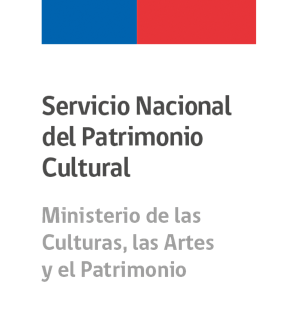 Autorización  de Participación y Emisión - Menores de EdadYo (nombre y apellido del apoderado/a): ________________________________________________________________________________Rut: _______________________________________ Teléfono: ____________________________Correo Electrónico: ________________________________________________________________ Autorizo a mi pupilo (a) ________________________________________________________________________________Edad: _____   Sexo: ___________.          RUT: _________________________________________  Establecimiento educacional: ________________________________________________________Dirección: ________________________   Teléfono: _____________________________________En la comuna de __________________________ 	  Con fecha: _____________________________A participar en el concurso “Comparte lo Inmaterial: Concurso de Reels sobre Patrimonio Alimentario” (2021). Junto con ello, autorizo al Servicio Nacional del Patrimonio Cultural (SNPC) y al Centro de Promoción Cinematográfica de Valdivia (CPCV )para la utilización del reel participante, incluyendo imágenes y voz de mi pupilo(a), en las actividades de difusión y premiación de este concurso; así como en futuras publicaciones digitales o impresas relacionadas a este concurso, sin fines de lucro y siempre respetando la autoría del reel (video para redes sociales). Firma del apoderado                                                